White Rose Hub lesson 3

Please follow the following link and click on the third for the third home learning lesson.


https://whiterosemaths.com/homelearning/year-2/week-1/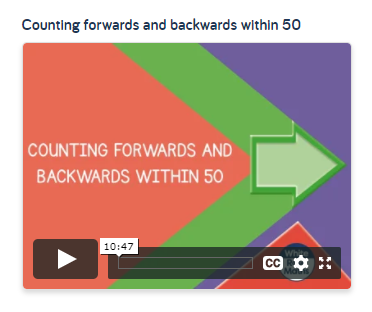 